Primary PE TeacherHASTINGS SCHOOL MADRIDPart of the Cognita Global Group of Schools1175 students | 50 nationalities | 6 sites | 1 school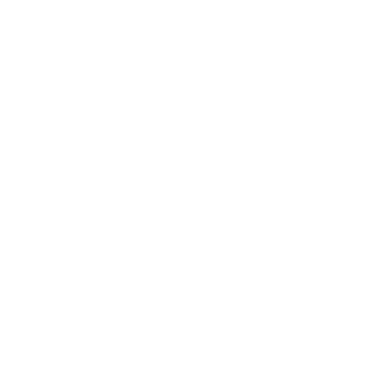 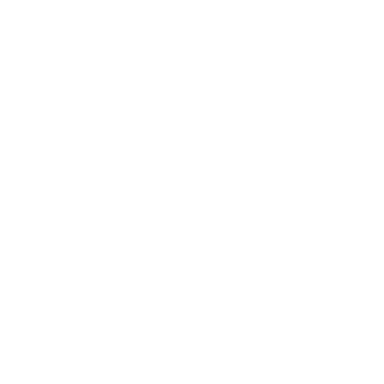 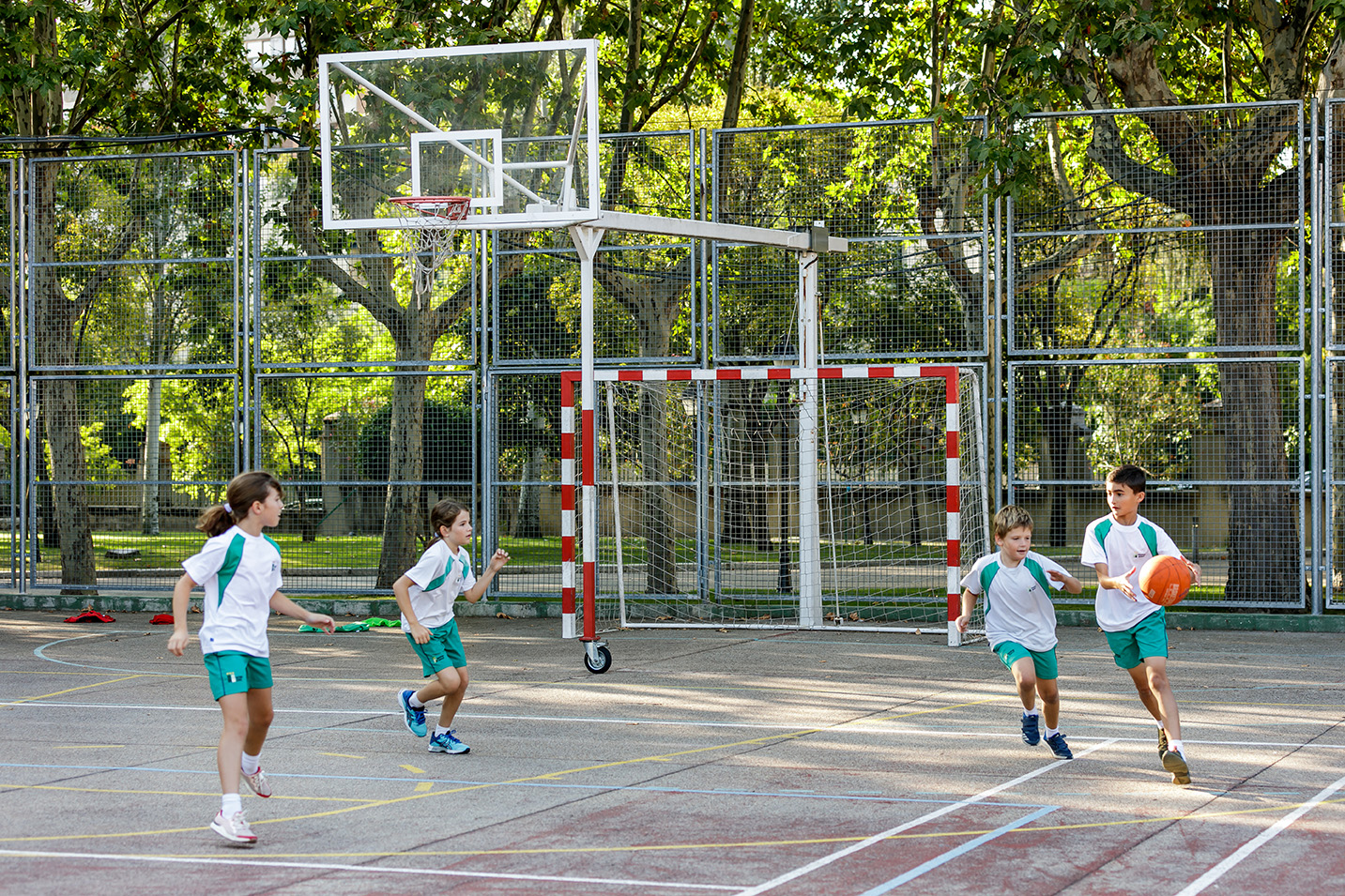 Hastings School is looking to appoint a full time Primary PE Teacher from September 2021.We are looking for someone who is passionate about teaching PE to younger pupils (3-11 years) and is excited to teach in one of the best international schools in an amazing city. The successful candidate will hold a relevant degree and a UK approved PGCE or international equivalent. Please see Job Description for details.Achieve more than you believe possibleHastings School aims to provide a high-quality education within a culture of care. It is a school that is growing rapidly with an expanded Early Years and Primary campus opening in September 2021. As part of the Cognita Group, staff are able to access considerable professional development opportunities and share best practice with colleagues in other schools.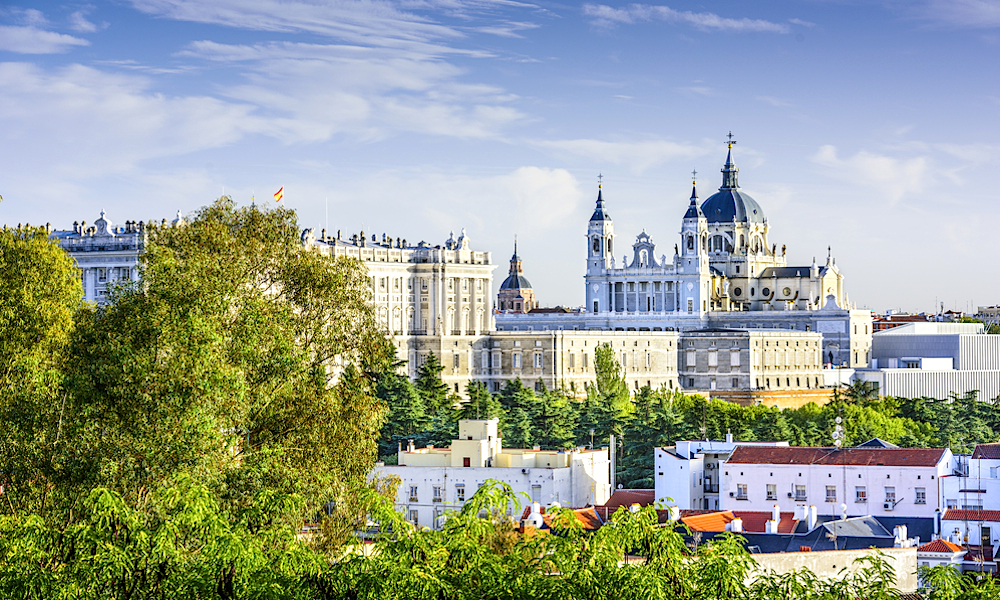 About MadridMost teachers who come to Madrid choose to stay as it offers a superb quality of life with wonderful weather, culture, sport, food and people (something for everyone!). You can even find skiing during the winter only one hour north. It is a great base from which to explore Spain and Europe and the cost of living is lower than the UK. We offer a competitive salary and 100% remission for staff children and support with relocation (legalities in Spain and accommodation).Candidates should complete and send in the attached application form, including the contact details of 3 referees and a concise cover letter through TES or by email to: recruitment@hastingsschool.com. The closing date is 25th May 2021, but early applications are encouraged - we reserve the right to appoint prior to this deadline. Further details will be sent to short-listed candidates only. Interviews will be held at the end of May.